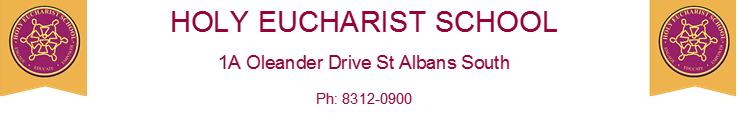 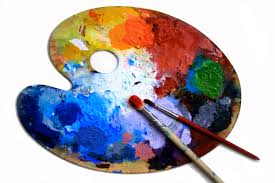 www.hestalbanssth.catholic.edu.auVisual Arts Term 2Mrs Hickey’s email is: shobha.hickey@hestalbanssth.catholic.edu.auWEEK 5 GRADES 5 & 6Learning Intention: This week we will learn how to use the tools on Sketchpad Online to create a picture of your choice. Steps: Watch the video of me teaching you how to use Sketchpad Online. Open Sketchpad Online using the link: https://sketch.io/sketchpad/  or you can just Google Sketchpad Online. Create your picture.Use the  to choose a background (plain or textured) 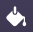 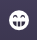 Use the Clipart symbol to get your choice of pictures. Use the text symbol to add writing. 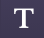 Explore some of the other tools. Let’s see how creative you can get! Once finished, make sure you save your image by going to Export and save your image as a jpeg file. Save your download on your Desktop/Drive and submit this in the art assignment for Week 5. 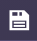 DON’T HAVE A COMPUTER, DO THIS INSTEADIf you don’t have access to a computer, use the template below to create your own picture. Remember to use colour, textures, patterns, line and tone to build up your picture. Be as creative as you can! 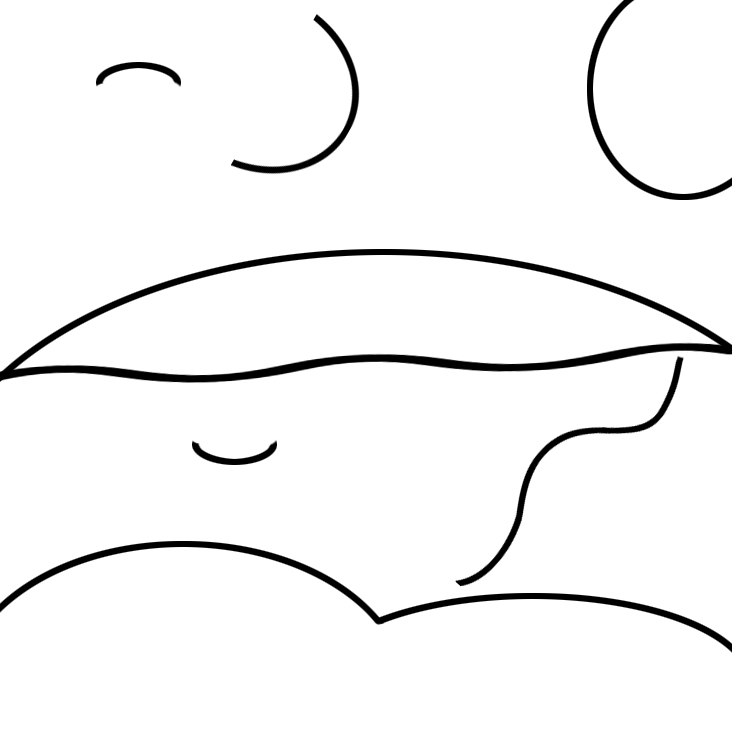 